August 11, 2022Service by EmailJOHN MARTORELLA, PRESIDENTRELIABLE POWER ALTERNATIVES CORPORATION400 GARDEN CITY PLAZA, SUITE 315GARDEN CITY, NY  11530Email: statelicenses@rpac.netPAUL BELLOFF, ESQUIRERELIABLE POWER ALTERNATIVES CORPORATION400 GARDEN CITY PLAZA, SUITE 315GARDEN CITY, NY  11530Dear Sirs:	On August 5, 2022, the Commission received the Application of Reliable Power Alternatives Corporation for approval to supply natural gas services to the public in the Commonwealth of PA.  Upon initial review, the Application has been determined to be deficient for the following reasons:No original Proof of Publication from Harrisburg-Patriot News.No Bonding Letters for Columbia Gas of Pennsylvania, Inc.; Peoples Natural Gas Company LLC; Peoples Gas Company LLC; Valley Energy, Inc.; National Fuel Gas Distribution Corporation; PECO Energy Company; and UGI Utilities, Inc.	Pursuant to 52 Pa. Code §1.4, you are being advised of these deficiencies and are required to file corrections.  Failure to correct the foregoing deficiencies within 20 days of the date of this letter will result in the Application being returned unfiled.   	Please return your items to the above listed address and address to the attention of the Office of the Secretary.If you have any question in regards to this letter, please contact our bureau at (717) 772-7777. Thank you						Sincerely,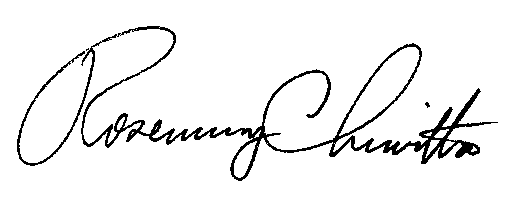 Rosemary ChiavettaSecretary	RC:AEL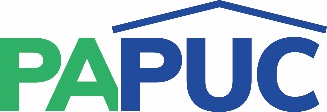                      COMMONWEALTH OF PENNSYLVANIAPENNSYLVANIA PUBLIC UTILITY COMMISSIONCOMMONWEALTH KEYSTONE BUILDING400 NORTH STREETHARRISBURG, PENNSYLVANIA 17120IN REPLY PLEASE REFER TO OUR FILE